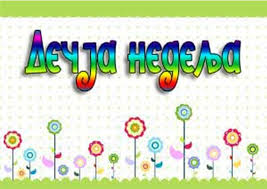 План дечије недеље од 05.10. до 09.10.2020. „Подељена срећа два пута је већа"План дечије недеље од 05.10. до 09.10.2020. „Подељена срећа два пута је већа"План дечије недеље од 05.10. до 09.10.2020. „Подељена срећа два пута је већа"План дечије недеље од 05.10. до 09.10.2020. „Подељена срећа два пута је већа"План дечије недеље од 05.10. до 09.10.2020. „Подељена срећа два пута је већа"План дечије недеље од 05.10. до 09.10.2020. „Подељена срећа два пута је већа"ДанДатумАктивностиПонедељак 05.10.2020.Упознавање деце са значајем Дечије недеље, Са дечјим правима на нивоу групе у складу са узрастима деце.Уторак06.10.2020.„Другу на дар"Среда07.10.2020.Крос под називом „Важно је учествовати"Четвртак08.10.2020.Ликовне активности на тему „Другарство без насиља"Петак09.10.2020.Дечија радионица на новоу групе на тему „Срећа"Предшколска установа „Бамби" ОповоПредшколска установа „Бамби" ОповоПредшколска установа „Бамби" ОповоПредшколска установа „Бамби" ОповоПредшколска установа „Бамби" ОповоПредшколска установа „Бамби" Опово